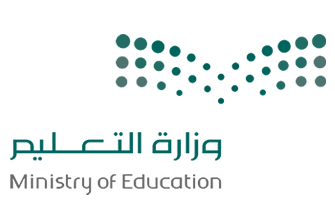 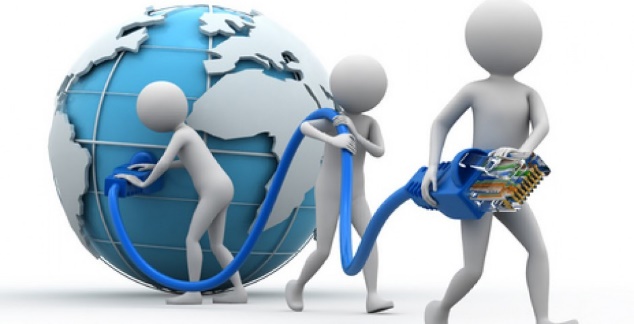 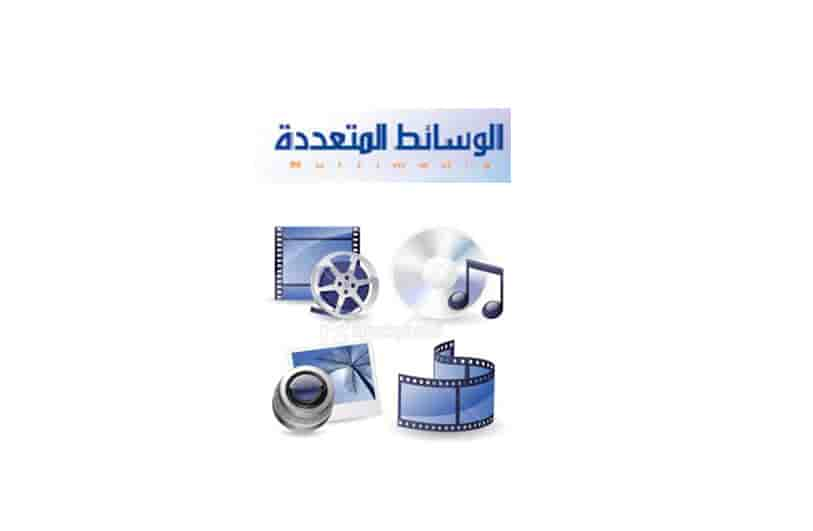 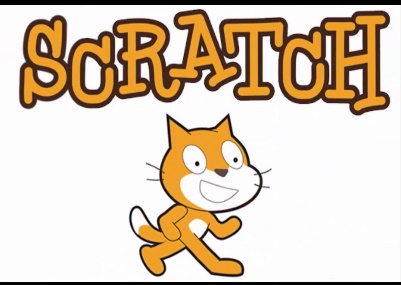 ماسم الطالبفتح متصفح الويبفتح متصفح الويبزيارة موقع ويب والتنقل بين صفحاتهزيارة موقع ويب والتنقل بين صفحاتهالبحث عن الارتباطات التشعبيةالبحث عن الارتباطات التشعبيةالبحث عن موضوع باستخدام محركات بحث مختلفةالبحث عن موضوع باستخدام محركات بحث مختلفةالتحقق من المعلومات على الإنترنتالتحقق من المعلومات على الإنترنتنسخ نص من موقع الويبنسخ نص من موقع الويبأتباع قواعد الأمان عند استخدام الإنترنتأتباع قواعد الأمان عند استخدام الإنترنتتطبيق أخلاقيات التواصل عبر الإنترنتتطبيق أخلاقيات التواصل عبر الإنترنتماسم الطالبأتقنلم يتقنأتقنلم يتقنأتقنلم يتقنأتقنلم يتقنأتقنلم يتقنأتقنلم يتقنأتقنلم يتقنأتقنلم يتقنماسم الطالبتسجيل مقاطع  الصوت تسجيل مقاطع  الصوت تشغيل مقطع صوتي تم إنشاؤهتشغيل مقطع صوتي تم إنشاؤهاستعراض الصور باستخدام برنامج الصور  مايكروسوفتاستعراض الصور باستخدام برنامج الصور  مايكروسوفتمشاهدة مقاطع الفيديو باستخدام برنامج صور مايكروسوفتمشاهدة مقاطع الفيديو باستخدام برنامج صور مايكروسوفتإصلاح العيوب التي بها عيوب إصلاح العيوب التي بها عيوب تدوير الصورة تدوير الصورة قص أجزاء من الصورة قص أجزاء من الصورة إضافة تأثيرات على الصورة إضافة تأثيرات على الصورة ماسم الطالبأتقنلم يتقنأتقنلم يتقنأتقنلم يتقنأتقنلم يتقنأتقنلم يتقنأتقنلم يتقنأتقنلم يتقنأتقنلم يتقنماسم الطالبإنشاء برنامج نصي باستخدام التكراراتإنشاء برنامج نصي باستخدام التكراراتإنشاء الاشكال ورسوم ثنائية الابعاد باستخدام التعليمات البرمجيةإنشاء الاشكال ورسوم ثنائية الابعاد باستخدام التعليمات البرمجيةتعديل لون وحجم القلم في سكراتشتعديل لون وحجم القلم في سكراتشإنشاء مقطع برمجي يطبع الكائن على المنصةإنشاء مقطع برمجي يطبع الكائن على المنصةمسح منصة سكراتشمسح منصة سكراتشماسم الطالبأتقنلم يتقنأتقنلم يتقنأتقنلم يتقنأتقنلم يتقنأتقنلم يتقن